REPUBLIC OF NAMIBIA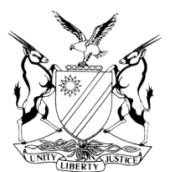 IN THE HIGH COURT OF NAMIBIA, NORTHERN LOCAL DIVISION, OSHAKATIREVIEW JUDGMENT Case Title:The State v Daniel AlexCR No.: 14/2020Case No.: B127/2018CR No.: 14/2020Case No.: B127/2018Case Title:The State v Daniel AlexDivision of Court: Northern Local DivisionDivision of Court: Northern Local DivisionHeard before:  Honourable Mr Justice January J etHonourable Mrs Justice Salionga JDelivered on:  10 February 2020Delivered on:  10 February 2020Neutral citation: S v Alex (CR 14/2020) [2020] NAHCNLD 23 (10 February 2020)Neutral citation: S v Alex (CR 14/2020) [2020] NAHCNLD 23 (10 February 2020)Neutral citation: S v Alex (CR 14/2020) [2020] NAHCNLD 23 (10 February 2020)The order: The conviction and sentence of contravening section 34 (1) of Act 7 of 1993 (the Act) are set aside.The order: The conviction and sentence of contravening section 34 (1) of Act 7 of 1993 (the Act) are set aside.The order: The conviction and sentence of contravening section 34 (1) of Act 7 of 1993 (the Act) are set aside.Reasons for the order:Reasons for the order:Reasons for the order:JANUARY J (SALIONGA J concurring):[1]	This court has on numerous occasions in the past directed that section 112 (1) (a) of the Criminal Procedure Act, Act 51 of 1977 (the CPA) is intended for trivial or minor offences.[2]	Section 34(1) does not constitute an offence but obligations on persons entering Namibia. [3]	Section 34 of the Act provides for the offence(s);	‘(3) Any person referred to in subsection (1) who fails to comply with the provisions of that subsection or any person referred to in subsection (2) who fails to comply with the provisions of the last-mentioned subsection or any person, so referred to, who fails, on being called upon to do so by an immigration officer, then and there to furnish to such immigration officer the particulars determined by the Chief of Immigration to enable the board, the Chief of Immigration or such immigration officer, as the case may be, to consider the issuing to the said person of a permit concerned, shall be guilty of an offence and on conviction be liable to a fine not exceeding R4 000 or to imprisonment for a period not exceeding 12 months or to both such fine and such imprisonment, and may be dealt with under Part VI as a prohibited immigrant. The court has expressed itself in the past that a contravention of section 34 (3) of The Immigration Control Act, Act 7 of 1993 is not a trivialoffence.’[4]	The record merely reflects a plea of guilty disposed of in terms of section 112(1) (a) of the CPA. JANUARY J (SALIONGA J concurring):[1]	This court has on numerous occasions in the past directed that section 112 (1) (a) of the Criminal Procedure Act, Act 51 of 1977 (the CPA) is intended for trivial or minor offences.[2]	Section 34(1) does not constitute an offence but obligations on persons entering Namibia. [3]	Section 34 of the Act provides for the offence(s);	‘(3) Any person referred to in subsection (1) who fails to comply with the provisions of that subsection or any person referred to in subsection (2) who fails to comply with the provisions of the last-mentioned subsection or any person, so referred to, who fails, on being called upon to do so by an immigration officer, then and there to furnish to such immigration officer the particulars determined by the Chief of Immigration to enable the board, the Chief of Immigration or such immigration officer, as the case may be, to consider the issuing to the said person of a permit concerned, shall be guilty of an offence and on conviction be liable to a fine not exceeding R4 000 or to imprisonment for a period not exceeding 12 months or to both such fine and such imprisonment, and may be dealt with under Part VI as a prohibited immigrant. The court has expressed itself in the past that a contravention of section 34 (3) of The Immigration Control Act, Act 7 of 1993 is not a trivialoffence.’[4]	The record merely reflects a plea of guilty disposed of in terms of section 112(1) (a) of the CPA. JANUARY J (SALIONGA J concurring):[1]	This court has on numerous occasions in the past directed that section 112 (1) (a) of the Criminal Procedure Act, Act 51 of 1977 (the CPA) is intended for trivial or minor offences.[2]	Section 34(1) does not constitute an offence but obligations on persons entering Namibia. [3]	Section 34 of the Act provides for the offence(s);	‘(3) Any person referred to in subsection (1) who fails to comply with the provisions of that subsection or any person referred to in subsection (2) who fails to comply with the provisions of the last-mentioned subsection or any person, so referred to, who fails, on being called upon to do so by an immigration officer, then and there to furnish to such immigration officer the particulars determined by the Chief of Immigration to enable the board, the Chief of Immigration or such immigration officer, as the case may be, to consider the issuing to the said person of a permit concerned, shall be guilty of an offence and on conviction be liable to a fine not exceeding R4 000 or to imprisonment for a period not exceeding 12 months or to both such fine and such imprisonment, and may be dealt with under Part VI as a prohibited immigrant. The court has expressed itself in the past that a contravention of section 34 (3) of The Immigration Control Act, Act 7 of 1993 is not a trivialoffence.’[4]	The record merely reflects a plea of guilty disposed of in terms of section 112(1) (a) of the CPA.                        H C JANUARY                                  JUDGE                                                 H C JANUARY                                  JUDGE                                                    J T SALIONGA                                 JUDGE